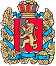 ШАПКИНСКИЙ СЕЛЬСКИЙ СОВЕТ ДЕПУТАТОВ ЕНИСЕЙСКОГО РАЙОНА	 КРАСНОЯРСКОГО КРАЯ                          	                   РЕШЕНИЕ         31.05.2021г.		                                  п. Шапкино	            	             №19-91рО внесении изменений в Решение ШапкинскогоСельского Совета депутатов от 11.10.2019г. №2-4р«Об утверждении Регламента Шапкинскогосельского Совета депутатов»        На основании Устава Шапкинского сельсовета, Шапкинский Совет депутатов РЕШИЛ: Добавить в Регламент Шапкинского сельского Совета депутатов статью 38.1. «Депутатский запрос» следующего содержания «38.1.1. Депутат Совета депутатов, группа депутатов Совета депутатов вправе обратиться с запросом к главе Шапкинского сельсовета, администрации Шапкинского сельсовета, руководителям предприятий, учреждений и организаций, распложенных на территории муниципального образования Шапкинский сельсовет по вопросам, связанным с депутатской деятельностью. 38.1.2. Депутатский запрос вносится на заседании Совета депутатов в письменной форме, оглашается на нем и содержит требования дать письменное объяснение об определенных обстоятельствах и сообщить о мерах, которые принимаются указанными в настоящей статье лицами в связи с этими обстоятельствами. 38.1.3. Должностные лица, получившие депутатский запрос, обязаны дать депутату письменный ответ в течение 10 дней со дня получения запроса. 38.1.4. Депутат Совета депутатов, направивший депутатский запрос, вправе на ближайшем заседании Совета депутатов огласить содержание ответа или довести его до сведения депутатов Совета депутатов иным путем.»         2.	Контроль за исполнением настоящего решения оставляю за собой.      3.	Решение вступает в силу с момента официального опубликования (обнародования) в газете «Шапкинский вестник» и подлежит размещению на интернет сайте администрации Шапкинского сельсовета.Заместитель Председателя Шапкинского                                   Глава Шапкинского сельсоветасельского Совета депутатов                                                                                                 В.Н. Андреев                                                                                Л.И. Загитова                       